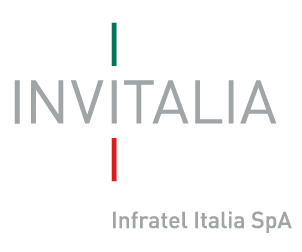 PROGETTO WiFi Italia SCHEDA TECNICA“MASSERIE 2.0” ……………………………………………..………………….………..(indicare il nome della masseria e il Comune di appartenenza) INFRATEL ITALIA S.P.A.  INFRASTRUTTURE E TELECOMUNICAZIONI PER L’ITALIA OBBIETTIVI E BREVE DESCRIZIONE DEL PROGETTO Il Progetto ‘’Masseria 2.0’’ si colloca all’interno del progetto ‘’Piazza Italia WiFi’’ da cui ne eredita le caratteristiche, ma si pone l’obbiettivo di accogliere specifiche esigenze delle Masserie.La finalità del progetto e quello di fornire un supporto digitale di semplice utilizzo e gratuito a tutti gli utenti delle Masserie che aderiranno al progetto.Il Progetto ‘’Masseria 2.0’’ vuol perseguire tale intento attraverso la realizzazione di nuove zone di Access Point (AP) e federazione delle reti già presenti.Gli Access Point installati e federati entreranno a far parte della rete unica ‘’ wifi.italia.it’’Gli utenti che vorranno godere del servizio di connettività gratuita sulla rete ‘’Wifi.italia.it’’ lo potranno fare dopo aver scaricato l’App wifi.italia.it presente su store Android e IOS ed eseguita la registrazione al servizio; o mediante log-in con credenziali SPID.L’accesso alla rete avverrà in modalità automatica, senza bisogno di autenticarsi nuovamente dopo la prima registrazione e sarà disponibile su tutte le aree di Access Point presenti sul territorio Nazionale. LINEE GUIDA INSTALLATIVE ACCESS POINT Comunicazioni ed autorizzazioni  Con la presente la Masseria autorizza le installazioni degli AP presso la propria strutturaInstallazione Access Point Gli Access Point (di seguito chiamati AP) saranno posizionati internamente/esternamente alle strutture nei punti di seguito indicati, seguendo schema logico e linee guida di seguito riportate. 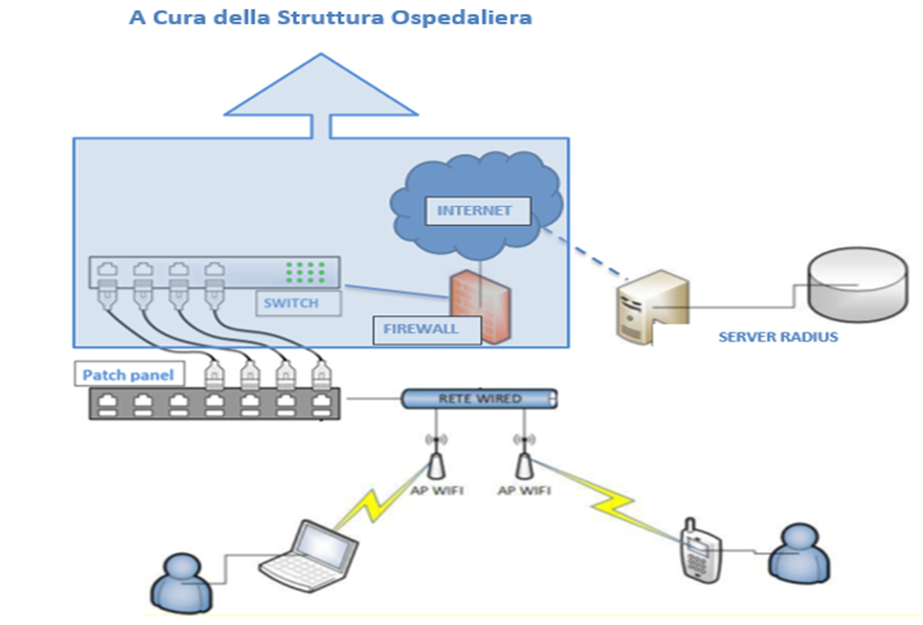 Quota installativa L’altezza massima dell’installazione e della posa del cablaggio e canalizzazione dovranno essere entro i limiti dei 3.0 metri dal piano di lavoro. Infatti, non è previsto l’impiego di mezzi di lavorazione complessi, quali trabattelli, cestelli elevatori e in generale macchinari di elevazione.SCHEDA INSTALLAZIONEDATI ANAGRAFICI DELLA MASSERIADETTAGLIO DEL PROGETTO WiFiProgetto: 			Masseria 2.0Tipologia di Intervento:	Installazione di access point WiFiNumero di AP previsti: 2 (da valutare a seconda della struttura)Tipologia: Agriturismi masserie didattiche SI   NO; Masserie zootecniche SI  NO;Masserie presidiate SI    NO; Masseria/Azienda ha aderito a progetti ed iniziative del Parco (CETS, Agroecosistemi-Aziende amiche del Parco): SI    NOPUNTI INDIVIDUATI PER INSTALLAZIONE ACCESS POINT:La Masseria individua i seguenti possibili punti per le installazioni degli  X  AP e dichiara che presso la propria struttura sono presenti armadi/rack per apparati: SI    NO 	Quantità  _ _ _  _patch panel:       			 SI    NO 	Quantità  _ _ _  _switch:  			 SI    NO	Quantità  _ _ _  _modem /router:           		 SI    NO 	Quantità  _ _ _  _ACCESS POINT N° 1Sede di posa:	Interno          (piano/stanza….)                      Esterno  (giardino, etc..)Altezza di installazione AP prevista a xx mt dal piano lavoro	Servono lavori per nuove canalizzazioni: 	 SI 	metri: _ _ _        NOServono attività su Canalizzazioni/Controsoffitti esistenti: 	 SI 	metri: _ _ _        NOUbicazione AP:        muro/parete               tetto                palo           soffittomuro + palo               tetto+palo         altro_ _ _ _ __ _ __ _ _Connettività  e Rete Elettrica presenti:Tipo di connettività _ _ _ _ _ _ _ _ _ Banda _ _ _ _ _ Operatore _ _ _ _ _ _ _ _ __ _ _ _ _                               Non presente                                  Ci sono porte libereplug RJ45 su patch panel presente		 SI 	 NOCi sono porte libere su switch/o presa diramata RJ45		 SI 	 NOLo switch/o presa diramata sono POE   SI    NO  E ‘presente presa elettrica a norma: SI     NO    Note:_ _ _ _ _ _ _ _ _ _ _ _ _ _ _ _ _ _ _ _ _ _ _ _ _ _ _ _ _ _ _ _ _ _ _ _ _ _ _ _ _ _ _ _ _ _ _ _ _ _ _ ACCESS POINT N° 2Sede di posa:	Interno          (piano/stanza….)                      Esterno   (giardino, etc..)Altezza di installazione AP prevista a xx mt dal piano lavoro	Servono lavori per nuove canalizzazioni: 	 SI 	metri: _ _ _        NOServono attività su Canalizzazioni/Controsoffitti esistenti: 	 SI 	metri: _ _ _        NOUbicazione AP:        muro/parete               tetto                palo           soffittomuro + palo               tetto+palo         altro_ _ _ _ __ _ __ _ _Connettività  e Rete Elettrica presenti:Tipo di connettività _ _ _ _ _ _ _ _ _ Banda _ _ _ _ _ Operatore _ _ _ _ _ _ _ _ __ _ _ _ _                               Non presente                                  Ci sono porte libere plug RJ45 su patch panel presente		 SI 	 NOCi sono porte libere su switch/o presa diramata RJ45		 SI 	 NOLo switch/o presa diramata sono POE   SI    NO  E ‘presente presa elettrica a norma: SI     NO    Note:_ _ _ _ _ _ _ _ _ _ _ _ _ _ _ _ _ _ _ _ _ _ _ _ _ _ _ _ _ _ _ _ _ _ _ _ _ _ _ _ _ _ _ _ _ _ _ _ _ _ _ _ _ _ _ _PER LA MASSERIANome: _ _ _ _ _ _ _ _ _ _ _ _ _Firma: _ _ _ _ _ _ _ _ _ _ _ _ _ MasseriaMasseriaMasseriaXXXXXXXXXXXXXXXXXXXXXREGIONEPROVINCIACOMUNEXXXXXXXXXXXCOMUNEXXXXINDIRIZZOINDIRIZZOINDIRIZZOXXXXXXXXXXXXCOORDINATECOORDINATECOORDINATELatitudine……………………………………Longitudine…………………………..Latitudine……………………………………Longitudine…………………………..Latitudine……………………………………Longitudine…………………………..Responsabile Richiesta::_ _ _ _ _ _ _ _ _ _ _ _ _ _ _ _ _ _ _ _ _ _ _ _ _ _ _ _ __ _ _ _ _ _Referente Tecnico:_ _ _ _ _ _ _ _ _ _ _ _ _ _ _ _ _ _ _ _ _ _ _ _ _ _ _ _ _ _ _ _ _ _ Numero Ufficio Tecnico:_ _ _ _ _ _ _ _ _ _ _ _ _ _ _ _ _ _ _ _ _ _ _ _ _ _ _ __ _ _ _ _ _ _Indirizzo mail:_ _ _ _ _ _ _ _ _ _ _ _ _ _ _ _ _ _ _ _ _ _ _ __ _ _ _ _ _ _ _ _ _ _Indirizzo Pec: _ _ _ _ _ _ _ _ _ _ _ _ _ _ _ _ _ _ _ _ _ _ _ _  _ _ _ _ _ _ _ _ _ _